基本信息基本信息 更新时间：2024-04-16 11:31  更新时间：2024-04-16 11:31  更新时间：2024-04-16 11:31  更新时间：2024-04-16 11:31 姓    名姓    名张国栋张国栋年    龄45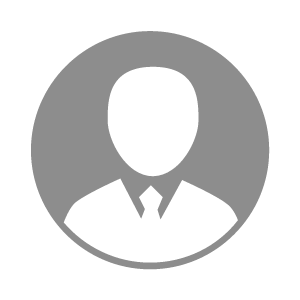 电    话电    话下载后可见下载后可见毕业院校华中农业大学邮    箱邮    箱下载后可见下载后可见学    历硕士住    址住    址山东省济宁市任城区山东省济宁市任城区期望月薪5000-10000求职意向求职意向猪药销售员,疫苗销售员,种畜销售员猪药销售员,疫苗销售员,种畜销售员猪药销售员,疫苗销售员,种畜销售员猪药销售员,疫苗销售员,种畜销售员期望地区期望地区山东省山东省山东省山东省教育经历教育经历就读学校：莱阳农学院 就读学校：莱阳农学院 就读学校：莱阳农学院 就读学校：莱阳农学院 就读学校：莱阳农学院 就读学校：莱阳农学院 就读学校：莱阳农学院 工作经历工作经历工作单位：山东省畜牧业贸易服务中心有限公司 工作单位：山东省畜牧业贸易服务中心有限公司 工作单位：山东省畜牧业贸易服务中心有限公司 工作单位：山东省畜牧业贸易服务中心有限公司 工作单位：山东省畜牧业贸易服务中心有限公司 工作单位：山东省畜牧业贸易服务中心有限公司 工作单位：山东省畜牧业贸易服务中心有限公司 自我评价自我评价熟悉猪场生产管理流程、生物安全控制及疫病防控；为猪场制定个性化的抗原抗体检测方案并制定合理的免疫程序；有多年非洲猪瘟实验室检测经验，对非洲猪瘟控制有独到见解，包括有效消毒、病毒检测（采样方法、检测方案、结果分析）、定点清除等，曾协助多家猪场成功控制非洲猪瘟疫情；能独立讲课，有比较丰富的猪疫苗推广经验。熟悉猪场生产管理流程、生物安全控制及疫病防控；为猪场制定个性化的抗原抗体检测方案并制定合理的免疫程序；有多年非洲猪瘟实验室检测经验，对非洲猪瘟控制有独到见解，包括有效消毒、病毒检测（采样方法、检测方案、结果分析）、定点清除等，曾协助多家猪场成功控制非洲猪瘟疫情；能独立讲课，有比较丰富的猪疫苗推广经验。熟悉猪场生产管理流程、生物安全控制及疫病防控；为猪场制定个性化的抗原抗体检测方案并制定合理的免疫程序；有多年非洲猪瘟实验室检测经验，对非洲猪瘟控制有独到见解，包括有效消毒、病毒检测（采样方法、检测方案、结果分析）、定点清除等，曾协助多家猪场成功控制非洲猪瘟疫情；能独立讲课，有比较丰富的猪疫苗推广经验。熟悉猪场生产管理流程、生物安全控制及疫病防控；为猪场制定个性化的抗原抗体检测方案并制定合理的免疫程序；有多年非洲猪瘟实验室检测经验，对非洲猪瘟控制有独到见解，包括有效消毒、病毒检测（采样方法、检测方案、结果分析）、定点清除等，曾协助多家猪场成功控制非洲猪瘟疫情；能独立讲课，有比较丰富的猪疫苗推广经验。熟悉猪场生产管理流程、生物安全控制及疫病防控；为猪场制定个性化的抗原抗体检测方案并制定合理的免疫程序；有多年非洲猪瘟实验室检测经验，对非洲猪瘟控制有独到见解，包括有效消毒、病毒检测（采样方法、检测方案、结果分析）、定点清除等，曾协助多家猪场成功控制非洲猪瘟疫情；能独立讲课，有比较丰富的猪疫苗推广经验。熟悉猪场生产管理流程、生物安全控制及疫病防控；为猪场制定个性化的抗原抗体检测方案并制定合理的免疫程序；有多年非洲猪瘟实验室检测经验，对非洲猪瘟控制有独到见解，包括有效消毒、病毒检测（采样方法、检测方案、结果分析）、定点清除等，曾协助多家猪场成功控制非洲猪瘟疫情；能独立讲课，有比较丰富的猪疫苗推广经验。熟悉猪场生产管理流程、生物安全控制及疫病防控；为猪场制定个性化的抗原抗体检测方案并制定合理的免疫程序；有多年非洲猪瘟实验室检测经验，对非洲猪瘟控制有独到见解，包括有效消毒、病毒检测（采样方法、检测方案、结果分析）、定点清除等，曾协助多家猪场成功控制非洲猪瘟疫情；能独立讲课，有比较丰富的猪疫苗推广经验。其他特长其他特长免疫程序；猪病检测；疾病防控；生物安全免疫程序；猪病检测；疾病防控；生物安全免疫程序；猪病检测；疾病防控；生物安全免疫程序；猪病检测；疾病防控；生物安全免疫程序；猪病检测；疾病防控；生物安全免疫程序；猪病检测；疾病防控；生物安全免疫程序；猪病检测；疾病防控；生物安全